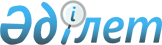 Об утверждении регламентов государственных услуг некоторых государственных учреждений района Магжана Жумабаева
					
			Утративший силу
			
			
		
					Постановление акимата района Магжана Жумабаева Северо-Казахстанской области от 1 июня 2012 года N 260. Зарегистрировано Департаментом юстиции Северо-Казахстанской области  13 июля 2012 года N 13-9-160. Утратило силу постановлением акимата района Магжана Жумабаева Северо-Казахстанской области от 24 мая 2013 года N 184      Сноска. Утратило силу постановлением акимата района Магжана Жумабаева Северо-Казахстанской области от 24.05.2013 N 184      В соответствии со статьей 9-1 Закона Республики Казахстан от 27 ноября 2000 года «Об административных процедурах», статьей 37 Закона Республики Казахстан от 23 января 2001 года «О местном государственном управлении и самоуправлении в Республике Казахстан», постановлением Правительства Республики Казахстан от 31 марта 2011 года № 336 «Об утверждении стандартов государственных услуг и внесении изменений и дополнения в некоторые решения Правительства Республики Казахстан», постановлением Правительства Республики Казахстан от 31 декабря 2009 года № 2318 «Об утверждении стандарта государственной услуги «Выдача справок о наличии личного подсобного хозяйства», постановлением Правительства Республики Казахстан от 29 апреля 2011 года № 464 «Об утверждении стандартов государственных услуг в области племенного животноводства и ветеринарии и внесении изменений и дополнения в постановление Правительства Республики Казахстан от 20 июля 2010 года № 745», в целях качественного предоставления государственных услуг, акимат района ПОСТАНОВЛЯЕТ:



      1. Утвердить прилагаемые регламенты:

      регламент государственной услуги «Выдача ветеринарной справки»;



      регламент государственной услуги «Выдача ветеринарного паспорта на животное».

      Сноска.

 Пункт 1 в редакции постановления акимата района Магжана Жумабаева Северо-Казахстанской области от 01.10.2012 г. N 441        



      2. Контроль за исполнением настоящего постановления возложить на руководителя аппарата акима района Аубакирова Е.Е.



      3. Настоящее постановление вводится в действие по истечении десяти календарных дней после дня его первого официального опубликования.      Аким района                                В. Бубенко

Утвержден

постановлением акимата

района Магжана Жумабаева

1 июня 2012 года № 260 Регламент государственной услуги «Выдача справок о наличии личного подсобного хозяйства»      Сноска. Утратило силу постановлением акимата района Магжана Жумабаева Северо-Казахстанской области от 01.10.2012 г. N 441

Утвержден 

постановлением акимата

района Магжана Жумабаева

1 июня 2012 года № 260 Регламент государственной услуги «Выдача ветеринарной справки» 

1. Общие положения      1. Государственная услуга «Выдача ветеринарной справки» предоставляется ветеринарным врачом (далее - ветврач) подразделения местного исполнительного органа города Булаево, аула (села), аульного (сельского) округа, осуществляющего деятельность в области ветеринарии (далее – МИО) по адресам указанным в приложении 1 к настоящему регламенту.



      2. Форма оказываемой государственной услуги: не автоматизированная.



      3. Государственная услуга оказывается на основании:

      1) подпункта 13) статьи 10-1 и пункта 2 статьи 35 Закона Республики Казахстан от 10 июля 2002 года «О ветеринарии»;

      2) исключен постановлением акимата района Магжана Жумабаева Северо-Казахстанской области от 01.10.2012 г. N 441;

      3) постановления Правительства Республики Казахстан от 29 апреля 2011 года № 464 «Об утверждении стандартов государственных услуг в области племенного животноводства и ветеринарии и внесении изменений и дополнения в постановление Правительства Республики Казахстан от 20 июля 2010 года № 745».



      4. Информация об оказания государственной услуги размещена на интернет-ресурсе МИО и на стендах, расположенных в помещениях МИО, адреса которых указаны в приложении 1 к настоящему регламенту.



      5. Результатом оказываемой государственной услуги является выдача ветеринарной справки (на бумажном носителе) либо мотивированный ответ об отказе в предоставлении государственной услуги в письменном виде.



      6. Государственная услуга оказывается физическим и юридическим лицам (далее - потребитель).



      7. Государственная услуга предоставляется в следующие сроки:

      1) государственная услуга предоставляется в течение дня обращения;

      2) максимально допустимое время ожидания до получения государственной услуги - не более 30 (тридцати) минут;

      3) максимально допустимое время обслуживания получателя государственной услуги - не более 30 (тридцати) минут;



      8. Государственная услуга оказывается платно (выдача бланков ветеринарной справки)

      Потребитель оплачивает через банки второго уровня или организации, осуществляющие отдельные виды банковских операции, стоимость бланка, определенную по результатам конкурса о государственных закупках.

      Потребитель при оплате государственной услуги заполняет следующие формы документов:

      1) при наличном способе оплаты - квитанцию об оплате;

      2) при безналичном способе оплаты, в соответствии с Правилами использования платежных документов и осуществления безналичных платежей и переводов денег на территории Республики Казахстан, утвержденных Постановлением Правления Национального Банка Республики Казахстан от 25 апреля 2000 года № 179 «Об утверждении Правил использования платежных документов и осуществления безналичных платежей и переводов денег на территории Республики Казахстан» - платежное поручение.



      9. Государственная услуга оказывается в рабочие дни, с 9.00 до 18.00 часов, перерыв с 13.00 до 14.00 часов, кроме выходных и праздничных дней, установленных Законом Республики Казахстан от 13 декабря 2001 года «О праздниках в Республике Казахстан». Прием осуществляется в порядке очереди, без предварительной записи и ускоренного обслуживания. 

2. Порядок оказания государственной услуги      10. Для получения государственной услуги потребитель представляет следующие документы:

      1) ветеринарный паспорт на животное;

      2) на кожевенно-меховое сырье обязательно наличие ярлыка, с указанием индивидуального номера животного;

      3) документ, подтверждающий оплату стоимости бланка ветеринарной справки.



      11. Государственная услуга предоставляется при непосредственном обращении потребителя либо его представителя.



      12. Для получения государственной услуги потребитель предоставляет ветеринарный паспорт на животное, документ подтверждающий оплату стоимости бланка ветеринарной справки ветврачу МИО по месту нахождения, адреса которых указаны в приложении 1 к настоящему регламенту.



      13. Обращение потребителя государственной услуги регистрируется ветврачом в журнале учета обращения физических и юридических лиц, в котором указывается дата получения потребителем государственной услуги.



      14. Ветеринарная справка выдается потребителю либо его представителю при его личном посещении.



      15. Основаниями для отказа в предоставлении государственной услуги являются следующие случаи:

      1) в случае, если животное, продукция и сырье животного происхождения (далее-объект) перемещаются из неблагополучной зоны;

      2) обнаружение болезни заразного характера;

      3) отсутствие индивидуального номера животного;

      4) несоответствие перемещаемого (перевозимого) объекта, транспортного средства ветеринарно-санитарным требованиям и требованиям безопасности.

      Этапы оказания государственной услуги с момента обращения потребителя для получения государственной услуги и до момента выдачи результата государственной услуги:

      1) потребитель обращается в МИО за получением ветеринарной справки;

      2) ветврач МИО принимает необходимые документы; 

      3) ветврач МИО заполняет ветеринарную справку, ставит печать либо готовит мотивированный ответ об отказе в предоставлении государственной услуги, регистрирует обращение в журнале, подписывает;

      4) выдает потребителю ветеринарную справку либо мотивированный ответ об отказе в предоставлении государственной услуги. 

3. Порядок действий (взаимодействия) в процессе оказания государственной услуги      16. В процессе оказания государственной услуги задействованы следующие структурно-функциональные единицы (далее - СФЕ):

      ветеринарный врач МИО.



      17. Текстовое табличное описание последовательности и взаимодействия административных действий (процедур) каждой СФЕ с указанием срока выполнения каждого административного действия (процедуры) приведено в приложении 2 к настоящему регламенту.



      18. Схема, отражающая взаимосвязь между логической последовательностью административных действий в процессе оказания государственной услуги и СФЕ приведены в приложении 3 к настоящему регламенту. 4. Ответственность должностных лиц, оказывающих государственные услуги

      19. Ответственным лицом за оказание государственной услуги является ветврач МИО, участвующий в процессе оказания государственной услуги (далее - должностное лицо).



      Должностное лицо несет ответственность за качество и эффективность оказания государственной услуги, а также за принимаемые им решения и действия (бездействия) в ходе оказания государственной услуги, за реализацию оказания государственной услуги в установленные сроки в порядке, предусмотренном законодательством Республики Казахстан.

Приложение 1

к Регламенту государственной услуги

«Выдача ветеринарной справки» Перечень государственных учреждений, оказывающих государственную услугу «Выдача ветеринарной справки»

Приложение 2

к Регламенту государственной услуги

«Выдача ветеринарной справки» Описание действий структурно-функциональных единиц

Приложение 3

к Регламенту государственной услуги

«Выдача ветеринарной справки» Схема, отражающая взаимосвязь между логической последовательностью административных действий в процессе оказания государственной услуги и СФЕ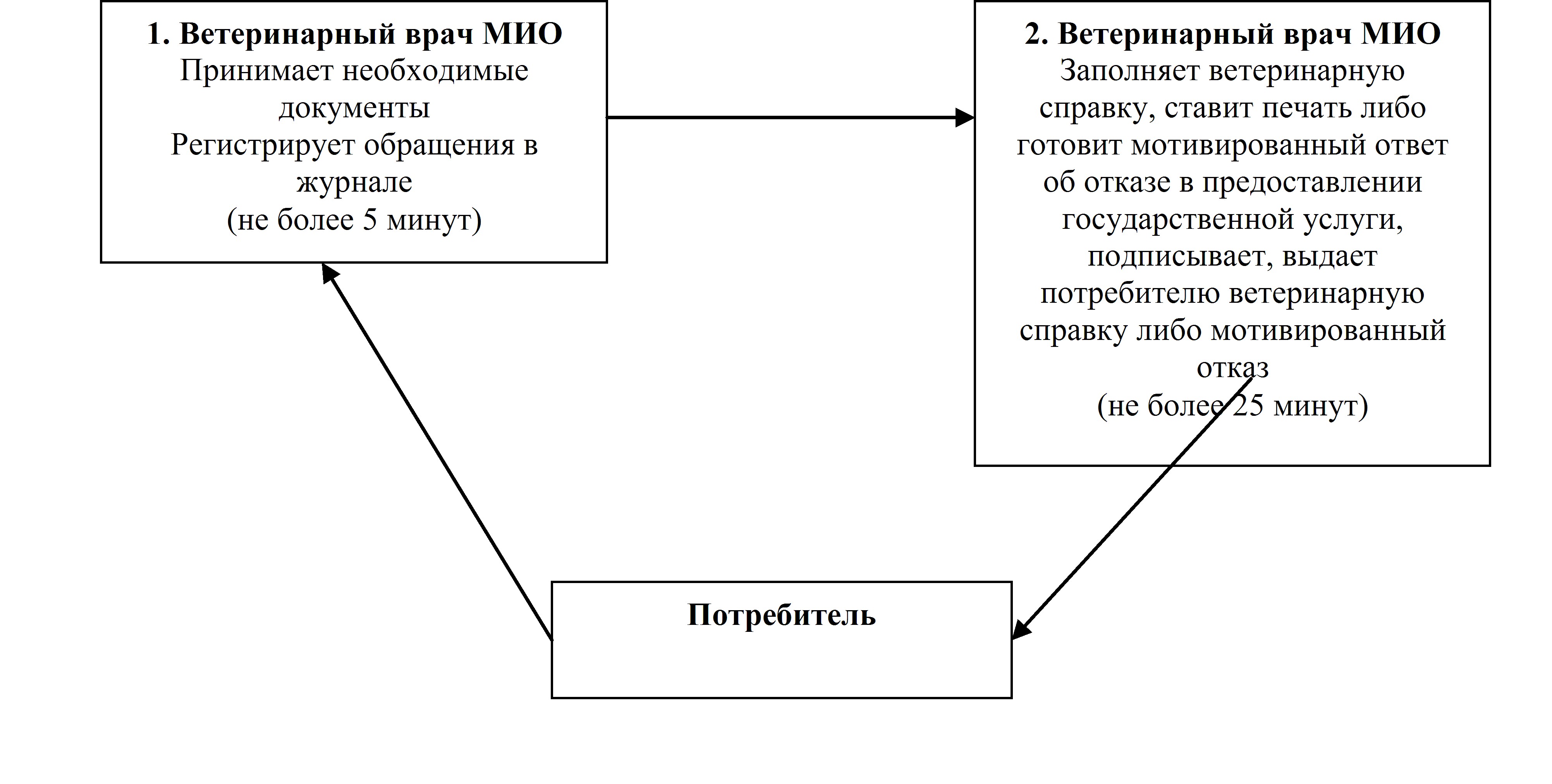 

Утвержден

постановлением акимата

района Магжана Жумабаева

1 июня 2012 года № 260 Регламент государственной услуги «Выдача ветеринарного паспорта на животное» 

1. Общие положения      1. Государственная услуга «Выдача ветеринарного паспорта на животное» предоставляется ветеринарным врачом (далее - ветврач) подразделения местного исполнительного органа города Булаево, аула (села), аульного (сельского) округа, осуществляющего деятельность в области ветеринарии (далее - МИО), по адресам, указанным в приложении 1 к настоящему регламенту.



      2. Форма оказываемой государственной услуги: не автоматизированная.



      3. Государственная услуга оказывается на основании:

      1) подпункта 20) пункта 2 статьи 10, подпункта 12) статьи 10–1 и пункта 2 статьи 35 Закона Республики Казахстан от 10 июля 2002 года «О ветеринарии»;

      2) постановления Правительства Республики Казахстан от 31 декабря 2009 года № 2331 «Об утверждении Правил идентификации сельскохозяйственных животных»;

      3) постановления Правительства Республики Казахстан от 29 апреля 2011 года № 464 «Об утверждении стандартов государственных услуг в области племенного животноводства и ветеринарии и внесении изменений и дополнения в постановление Правительства Республики Казахстан от 20 июля 2010 года № 745».

      Сноска. Пункт 3 в редакции постановления акимата района Магжана Жумабаева Северо-Казахстанской области от 01.10.2012 г. N 441



      4. Информация об оказания государственной услуги размещена на интернет-ресурсе МИО и на стендах, расположенных в помещениях МИО, адреса которых указаны в приложении 1 к настоящему регламенту.



      5. Результатом оказываемой государственной услуги является выдача ветеринарного паспорта на животное (дубликата ветеринарного паспорта на животное, выписки из ветеринарного паспорта на животное) (на бумажном носителе) либо мотивированный ответ об отказе в предоставлении государственной услуги в письменном виде.



      6. Государственная услуга оказывается физическим и юридическим лицам (далее - потребитель).



      7. Государственная услуга предоставляется в следующие сроки:

      1) срок выдачи ветеринарного паспорта на животное (выписки из ветеринарного паспорта на животное) с момента присвоения животному индивидуального номера или отказ в их выдаче - в течение 3 (трех) рабочих дней;

      2) срок выдачи дубликата ветеринарного паспорта на животное со дня подачи владельцем заявления о потере паспорта на его животное - в течение 10 (десяти) рабочих дней;

      3) максимально допустимое время ожидания до получения государственной услуги - не более 30 (тридцати) минут;

      4) максимально допустимое время обслуживания получателя государственной услуги - не более 40 (сорока) минут.



      8. Государственная услуга (выдача бланков ветеринарного паспорта на животное) оказывается платно. Потребитель оплачивает через банки второго уровня или организации, осуществляющие отдельные виды банковских операций, стоимость бланка, определенную по результатам конкурса о государственных закупках.

      Потребитель при оплате государственной услуги заполняет следующие формы документов:

      1) при наличном способе оплаты - квитанцию об оплате;

      2) при безналичном способе оплаты, в соответствии с Правилами использования платежных документов и осуществления безналичных платежей и переводов денег на территории Республики Казахстан, утвержденных Постановлением Правления Национального Банка Республики Казахстан от 25 апреля 2000 года № 179 «Об утверждении Правил использования платежных документов и осуществления безналичных платежей и переводов денег на территории Республики Казахстан» - платежное поручение.



      9. Государственная услуга предоставляется в рабочие дни, с 9.00 до 18.00 часов, с перерывом на обед с 13.00 до 14.00 часов, кроме выходных и праздничных дней, установленных Законом Республики Казахстан от 13 декабря 2001 года «О праздниках в Республике Казахстан». Прием осуществляется в порядке очереди, без предварительной записи и ускоренного обслуживания. 

2. Порядок оказания государственной услуги      10. Для получения ветеринарного паспорта на животное потребителем предоставляется документ, подтверждающий оплату стоимости бланка ветеринарного паспорта на животное. Кроме того, необходимо наличие на животном - присвоенного индивидуального номера.

      Для получения дубликата ветеринарного паспорта и (выписки из ветеринарного паспорта) на животное потребителем предоставляются:

      1) письменное заявление произвольной формы;

      2) документы, подтверждающие факт утери (порчи) ветеринарного паспорта на животное (при их наличии).



      11. Заявление заполняется в произвольной форме, с учетом положений пункта 10 настоящего регламента.



      12. Для получения ветеринарного паспорта на животное потребитель обращается к ветврачу МИО по адресам, указанным в приложении 1 к настоящему регламенту.

      Для получения дубликата ветеринарного паспорта на животное и (выписки из ветеринарного паспорта на животное) потребитель обращается в МИО по адресам, указанным в приложении 1 к настоящему регламенту.



      13. При обращении для получения ветеринарного паспорта на животное документ, подтверждающий сдачу потребителем необходимых документов, не требуется.

      При обращении для получения дубликата ветеринарного паспорта на животное (выписки из ветеринарного паспорта на животное) заявление потребителя регистрируется в журнале регистрации и выдается талон с указанием даты и времени, срока и места получение потребителем государственной услуги.



      14. Ветеринарный паспорт на животное (дубликат ветеринарного паспорта на животное, выписка из ветеринарного паспорта на животное) выдается владельцу животного либо его представителю при его личном посещении.



      15. Основанием для отказа в предоставлении государственной услуги является отсутствие присвоенного индивидуального номера животного.



      16. Этапы оказания государственной услуги с момента обращения потребителя для получения государственной услуги и до момента выдачи результата государственной услуги:

      при обращении в МИО за получением ветеринарного паспорта (дубликата ветеринарного паспорта на животное, выписки из ветеринарного паспорта на животное):

      1) потребитель обращается к ветврачу в МИО за получением ветеринарного паспорта, (дубликата ветеринарного паспорта на животное, выписки из ветеринарного паспорта на животное);

      2) ветврач МИО принимает необходимые документы, регистрирует обращение, выдает талон с указанием даты и времени, срока и места получения потребителем государственной услуги;

      3) ветврач МИО заполняет ветеринарный паспорт (дубликат ветеринарного паспорта на животное, выписку из ветеринарного паспорта на животное), ставит печать, регистрирует и подписывает ветеринарный паспорт на животное (дубликат ветеринарного паспорта на животное, выписку из ветеринарного паспорта на животное), либо готовит мотивированный ответ об отказе в предоставлении услуги;

      4) выдает потребителю ветеринарный паспорт (дубликат ветеринарного паспорта на животное, выписку из ветеринарного паспорта на животное) либо мотивированный ответ об отказе в предоставлении государственной услуги.

      Сноска. Пункт 16 в редакции постановления акимата района Магжана Жумабаева Северо-Казахстанской области от 01.10.2012 г. N 441 

3. Порядок действий (взаимодействия) в процессе оказания государственной услуги      17. В процессе оказания государственной услуги задействованы следующие структурно-функциональные единицы (далее - СФЕ):

      ветеринарный врач МИО.

      Сноска. Пункт 17 в редакции постановления акимата района Магжана Жумабаева Северо-Казахстанской области от 01.10.2012 г. N 441



      18. Текстовое табличное описание последовательности и взаимодействия административных действий (процедур) каждой СФЕ с указанием срока выполнения каждого административного действия (процедуры) приведено в приложении 2 к настоящему регламенту.



      19. Схема, отражающая взаимосвязь между логической последовательностью административных действий в процессе оказания государственной услуги и СФЕ приведены в приложении 3 к настоящему регламенту. 4. Ответственность должностных лиц, оказывающих государственные услуги

      20. Ответственным лицом за оказание государственной услуги является ветеринарный врач МИО, участвующий в процессе оказания государственной услуги (далее – должностное лицо).

      Должностное лицо несет ответственность за качество и эффективность оказания государственной услуги, а также за принимаемые им решения и действия (бездействия) в ходе оказания государственной услуги, за реализацию оказания государственной услуги в установленные сроки в порядке, предусмотренном законодательством Республики Казахстан.

      Сноска. Пункт 20 в редакции постановления акимата района Магжана Жумабаева Северо-Казахстанской области от 01.10.2012 г. N 441

Приложение 1

к регламенту государственной услуги

«Выдача ветеринарного паспорта на животное» Перечень государственных учреждений, оказывающих государственную услугу «Выдача ветеринарного паспорта на животное»

Приложение 2

к регламенту государственной услуги

«Выдача ветеринарного паспорта на животное» Таблица 1. Описание действий структурно-функциональных единиц при обращении потребителя для получения ветеринарного паспорта на животное      Сноска. Приложение 2 в редакции постановления акимата района Магжана Жумабаева Северо-Казахстанской области от 01.10.2012 г. N 441 Таблица 2. Описание действий структурно-функциональных единиц СФЕ при обращении потребителя для получения дубликата ветеринарного паспорта на животное (выписки из ветеринарного паспорта на животное)

Приложение 3

к регламенту государственной услуги

«Выдача ветеринарного паспорта на животное» Схема 1. Процесс предоставления государственной услуги «Выдача ветеринарного паспорта на животное» при обращении потребителя для получения ветеринарного паспорта на животное      Приложение 3 в редакции постановления акимата района Магжана Жумабаева Северо-Казахстанской области от 01.10.2012 г. N 441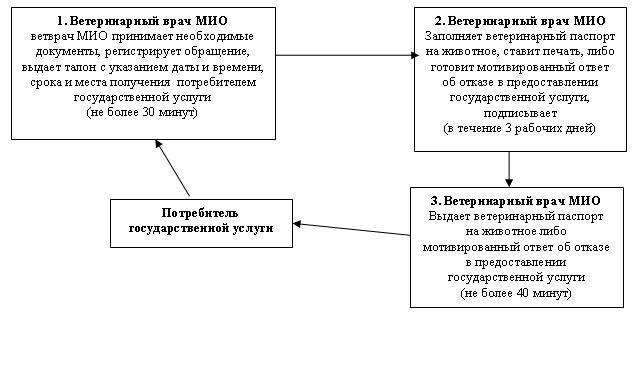  Схема 2. Процесс предоставления государственной услуги «Выдача ветеринарного паспорта на животное» при обращении потребителя для получения дубликата ветеринарного паспорта на животное (выписки из ветеринарного паспорта на животное)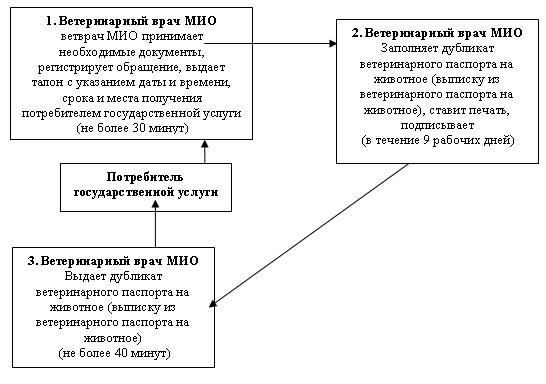 

Утвержден

постановлением акимата

района Магжана Жумабаева

1 июня 2012 года № 260 Регламент оказания государственной услуги «Обеспечение бесплатного подвоза обучающихся и воспитанников к общеобразовательной организации образования и обратно домой»      Сноска. Утратило силу постановлением акимата района Магжана Жумабаева Северо-Казахстанской области от 01.10.2012 г. N 441
					© 2012. РГП на ПХВ «Институт законодательства и правовой информации Республики Казахстан» Министерства юстиции Республики Казахстан
				Наименование государственного учрежденияАдрес месторасположенияКонтактные данные1Государственное учреждение «Аппарат акима Авангардского сельского округа района Магжана Жумабаева СКО»Северо-Казахстанская область, район Магжана Жумабаева, село Полтавка тел: 8 (71531) 27-1-33, факс: 27-1-33E-mail: mzh-avangard@sko.kz2Государственное учреждение «Аппарат акима Александровского аульного округа района Магжана Жумабаева СКО»Северо-Казахстанская область, район Магжана Жумабаева, село Александровкател: 8 (71531) 5-25-37, факс: 5-25-35E-mail: mzh-aleksandrov@sko.kz3Государственное учреждение «Аппарат акима Бастомарского сельского округа района Магжана Жумабаева СКО»Северо-Казахстанская область, район Магжана Жумабаева, село Бастомартел: 8 (71531) 35-7-33, факс: 35-7-33E-mail: mzh-bastomar@sko.kz4Государственное учреждение «Аппарат акима Возвышенского сельского округа района Магжана Жумабаева СКО»Северо-Казахстанская область, район Магжана Жумабаева, село Возвышенкател: 8 (71531) 3-12-62, факс: 3-14-77E-mail: mzh-vozvyshen@sko.kz5Государственное учреждение «Аппарат акима Гавринского сельского округа района Магжана Жумабаева СКО»Северо-Казахстанская область, район Магжана Жумабаева, село Гаврино тел: 8 (71545) 3-61-82, факс: 3-61-82E-mail: mzh-gavren@sko.kz6Государственное учреждение «Аппарат акима Золотонивского сельского округа района Магжана Жумабаева СКО»Северо-Казахстанская область, район Магжана Жумабаева, село Золотая Нивател: 8 (71531) 33-4-33, факс: 33-4-05E-mail: mzh-zniva@sko.kz7Государственное учреждение «Аппарат акима Карагандинского аульного округа района Магжана Жумабаева СКО»Северо-Казахстанская область, район Магжана Жумабаева, аул Карагандытел: 8 (71531) 2-13-88, факс: 3-55-75, E-mail: mzh-karaganda@sko.kz8Государственное учреждение «Аппарат акима Карагугинского сельского округа района Магжана Жумабаева СКО»Северо-Казахстанская область, район Магжана Жумабаева, село Каракога тел: 8 (71531) 24-4-49, факс: 24-4-49E-mail: mzh-karaguga@sko.kz9Государственное учреждение «Аппарат акима Конюховского сельского округа района Магжана Жумабаева СКО»Северо-Казахстанская область, район Магжана Жумабаева, село Конюховотел: 8 (71531) 25-3-32, факс: 25-3-32E-mail: mzh-konuhovo@sko.kz10Государственное учреждение «Аппарат акима Лебяженского сельского округа района Магжана Жумабаева СКО»Северо-Казахстанская область, район Магжана Жумабаева, село Лебяжьетел: 8 (71531) 24-7-42, факс: 24-7-42E-mail: mzh-lebyazhe@sko.kz11Государственное учреждение «Аппарат акима Майбалыкского аульного округа района Магжана Жумабаева СКО»Северо-Казахстанская область, район Магжана Жумабаева, село Майбалыктел: 8 (71531) 52-0-25, факс: 52-0-25E-mail: mzh-maibalyk@sko.kz12Государственное учреждение «Аппарат акима Молодежного сельского округа района Магжана Жумабаева СКО»Северо-Казахстанская область, район Магжана Жумабаева, село Молодежноетел: 8 (71531) 23-5-29, факс: 23-5-29E-mail: mzh-molodezhny@sko.kz13Государственное учреждение «Аппарат акима Молодогвардейско

го сельского округа района Магжана Жумабаева СКО»Северо-Казахстанская область, район Магжана Жумабаева, село Молодогвардейскоетел: 8 (71531) 33-6-31, факс: 33-6-31E-mail: mzh-mgvardiya@sko.kz14Государственное учреждение «Аппарат акима Надеждиннского аульного округа района Магжана Жумабаева СКО»Северо-Казахстанская область, район Магжана Жумабаева, село Надежкател: 8 (71531) 27-4-42, факс: 27-4-42E-mail: mzh-nadezhka@sko.kz15Государственное учреждение «Аппарат акима Октябрьского сельского округа района Магжана Жумабаева СКО»Северо-Казахстанская область, район Магжана Жумабаева, село Октябрьскоетел: 8 (71531) 26-3-36, факс: 26-3-36E-mail: mzh-oktyabr@sko.kz16Государственное учреждение «Аппарат акима Писаревского сельского округа района Магжана Жумабаева СКО»Северо-Казахстанская область, район Магжана Жумабаева, село Писаревкател: 8 (71531) 26-1-35, факс: 26-1-35E-mail: mzh-pisarevka@sko.kz17Государственное учреждение «Аппарат акима Полудинского сельского округа района Магжана Жумабаева СКО»Северо-Казахстанская область, район Магжана Жумабаева, село Полудинотел: 8 (71531) 26-5-73, факс: 26-5-73E-mail: mzh-poludin@sko.kz18Государственное учреждение «Аппарат акима Пролетарского сельского округа района Магжана Жумабаева СКО»Северо-Казахстанская область, район Магжана Жумабаева, село Пролетаркател: 8 (71531) 52-3-94, факс: 52-3-94E-mail: mzh-proletar@sko.kz19Государственное учреждение «Аппарат акима Советского сельского округа района Магжана Жумабаева СКО»Северо-Казахстанская область, район Магжана Жумабаева, село Советскоетел: 8 (71531) 36-4-70, факс: 36-9-70, E-mail: mzh-sovet@sko.kz20Государственное учреждение «Аппарат акима Тамановского сельского округа района Магжана Жумабаева СКО»Северо-Казахстанская область, район Магжана Жумабаева, село Таманскоетел: 8 (71531) 5-29-31, факс: 5-28-90E-mail: mzh-taman@sko.kz21Государственное учреждение «Аппарат акима Узынкольского аульного округа района Магжана Жумабаева СКО»Северо-Казахстанская область, район Магжана Жумабаева, аул Узынкол тел: 8 (71531) 5-26-16, факс: 5-26-16E-mail: mzh-uzunkul@sko.kz22Государственное учреждение «Аппарат акима Успенского сельского округа района Магжана Жумабаева СКО»Северо-Казахстанская область, район Магжана Жумабаева, село Успенкател: 8 (71531) 25-7-71, факс: 25-1-21, E-mail: mzh-uspen@sko.kz23Государственное учреждение «Аппарат акима Фурмановского сельского округа района Магжана Жумабаева СКО»Северо-Казахстанская область, район Магжана Жумабаева, аул Байтеректел: 8 (71531) 27-5-33, факс: 27-5-33E-mail: mzh-furmanovo@sko.kz24Государственное учреждение «Аппарат акима Чистовского сельского округа района Магжана Жумабаева СКО»Северо-Казахстанская область, район Магжана Жумабаева, село Чистовскоетел: 8 (71531) 24-5-35, факс: 24-5-35E-mail: mzh-chistov@sko.kz25Государственное учреждение «Аппарат акима города Булаево района Магжана Жумабаева СКО»Северо-Казахстанская область, район Магжана Жумабаева, город Булаево, улица Пушкина, 16тел: 8 (71531) 2-14-46, факс: 2-14-07E-mail: mzh-bulaevo@sko.kzДействия процессов (хода, потока работ)Действия процессов (хода, потока работ)Действия процессов (хода, потока работ)Действия процессов (хода, потока работ)№

п/

п№ действия (хода, потока работ)121Наименование СФЕВетеринарный врач МИОВетеринарный врач МИО2Наименование действия (процесса процедура, операции) и их описаниеПринимает необходимые документыЗаполняет ветеринарную справку, ставит печать либо готовит мотивированный ответ об отказе в предоставлении государственной услуги, подписывает 3Форма завершения (данные, документ, организационно-распорядительное решение)Регистрирует обращение в журналевыдает потребителю ветеринарную справка либо мотивированный ответ об отказе в предоставлении государственной услуги4Сроки исполненияНе более 5 минутНе более 25 минут5Номер следующего действия2Наименование государственного учрежденияАдрес месторасположенияКонтактные данные1Государственное учреждение «Аппарат акима Авангардского сельского округа района Магжана Жумабаева СКО»Северо-Казахстанская область, район Магжана Жумабаева, село Полтавка тел: 8 (71531) 27-1-33, факс: 27-1-33E-mail: mzh-avangard@sko.kz2Государственное учреждение «Аппарат акима Александровского аульного округа района Магжана Жумабаева СКО»Северо-Казахстанская область, район Магжана Жумабаева, село Александровкател: 8 (71531) 5-25-37, факс: 5-25-35E-mail: mzh-aleksandrov@sko.kz3Государственное учреждение «Аппарат акима Бастомарского сельского округа района Магжана Жумабаева СКО»Северо-Казахстанская область, район Магжана Жумабаева, село Бастомартел: 8 (71531) 35-7-33, факс: 35-7-33E-mail: mzh-bastomar@sko.kz4Государственное учреждение «Аппарат акима Возвышенского сельского округа района Магжана Жумабаева СКО»Северо-Казахстанская область, район Магжана Жумабаева, село Возвышенкател: 8 (71531) 3-12-62, факс: 3-14-77E-mail: mzh-vozvyshen@sko.kz5Государственное учреждение «Аппарат акима Гавринского сельского округа района Магжана Жумабаева СКО»Северо-Казахстанская область, район Магжана Жумабаева, село Гаврино тел: 8 (71545) 3-61-82, факс: 3-61-82E-mail: mzh-gavren@sko.kz6Государственное учреждение «Аппарат акима Золотонивского сельского округа района Магжана Жумабаева СКО»Северо-Казахстанская область, район Магжана Жумабаева, село Золотая Нивател: 8 (71531) 33-4-33, факс: 33-4-05E-mail: mzh-zniva@sko.kz7Государственное учреждение «Аппарат акима Карагандинского аульного округа района Магжана Жумабаева СКО»Северо-Казахстанская область, район Магжана Жумабаева, аул Карагандытел: 8 (71531) 2-13-88, факс: 3-55-75, E-mail: mzh-karaganda@sko.kz8Государственное учреждение «Аппарат акима Карагугинского сельского округа района Магжана Жумабаева СКО»Северо-Казахстанская область, район Магжана Жумабаева, село Каракога тел: 8 (71531) 24-4-49, факс: 24-4-49E-mail: mzh-karaguga@sko.kz9Государственное учреждение «Аппарат акима Конюховского сельского округа района Магжана Жумабаева СКО»Северо-Казахстанская область, район Магжана Жумабаева, село Конюховотел: 8 (71531) 25-3-32, факс: 25-3-32E-mail: mzh-konuhovo@sko.kz10Государственное учреждение «Аппарат акима Лебяженского сельского округа района Магжана Жумабаева СКО»Северо-Казахстанская область, район Магжана Жумабаева, село Лебяжьетел: 8 (71531) 24-7-42, факс: 24-7-42E-mail: mzh-lebyazhe@sko.kz11Государственное учреждение «Аппарат акима Майбалыкского аульного округа района Магжана Жумабаева СКО»Северо-Казахстанская область, район Магжана Жумабаева, село Майбалыктел: 8 (71531) 52-0-25, факс: 52-0-25E-mail: mzh-maibalyk@sko.kz12Государственное учреждение «Аппарат акима Молодежного сельского округа района Магжана Жумабаева СКО»Северо-Казахстанская область, район Магжана Жумабаева, село Молодежноетел: 8 (71531) 23-5-29, факс: 23-5-29E-mail: mzh-molodezhny@sko.kz13Государственное учреждение «Аппарат акима Молодогвардейско

го сельского округа района Магжана Жумабаева СКО»Северо-Казахстанская область, район Магжана Жумабаева, село Молодогвардейскоетел: 8 (71531) 33-6-31, факс: 33-6-31E-mail: mzh-mgvardiya@sko.kz14Государственное учреждение «Аппарат акима Надеждиннского аульного округа района Магжана Жумабаева СКО»Северо-Казахстанская область, район Магжана Жумабаева, село Надежкател: 8 (71531) 27-4-42, факс: 27-4-42E-mail: mzh-nadezhka@sko.kz15Государственное учреждение «Аппарат акима Октябрьского сельского округа района Магжана Жумабаева СКО»Северо-Казахстанская область, район Магжана Жумабаева, село Октябрьскоетел: 8 (71531) 26-3-36, факс: 26-3-36E-mail: mzh-oktyabr@sko.kz16Государственное учреждение «Аппарат акима Писаревского сельского округа района Магжана Жумабаева СКО»Северо-Казахстанская область, район Магжана Жумабаева, село Писаревкател: 8 (71531) 26-1-35, факс: 26-1-35E-mail: mzh-pisarevka@sko.kz17Государственное учреждение «Аппарат акима Полудинского сельского округа района Магжана Жумабаева СКО»Северо-Казахстанская область, район Магжана Жумабаева, село Полудинотел: 8 (71531) 26-5-73, факс: 26-5-73E-mail: mzh-poludin@sko.kz18Государственное учреждение «Аппарат акима Пролетарского сельского округа района Магжана Жумабаева СКО»Северо-Казахстанская область, район Магжана Жумабаева, село Пролетаркател: 8 (71531) 52-3-94, факс: 52-3-94E-mail: mzh-proletar@sko.kz19Государственное учреждение «Аппарат акима Советского сельского округа района Магжана Жумабаева СКО»Северо-Казахстанская область, район Магжана Жумабаева, село Советскоетел: 8 (71531) 36-4-70, факс: 36-9-70, E-mail: mzh-sovet@sko.kz20Государственное учреждение «Аппарат акима Тамановского сельского округа района Магжана Жумабаева СКО»Северо-Казахстанская область, район Магжана Жумабаева, село Таманскоетел: 8 (71531) 5-29-31, факс: 5-28-90E-mail: mzh-taman@sko.kz21Государственное учреждение «Аппарат акима Узынкольского аульного округа района Магжана Жумабаева СКО»Северо-Казахстанская область, район Магжана Жумабаева, аул Узынкол тел: 8 (71531) 5-26-16, факс: 5-26-16E-mail: mzh-uzunkul@sko.kz22Государственное учреждение «Аппарат акима Успенского сельского округа района Магжана Жумабаева СКО»Северо-Казахстанская область, район Магжана Жумабаева, село Успенкател: 8 (71531) 25-7-71, факс: 25-1-21, E-mail: mzh-uspen@sko.kz23Государственное учреждение «Аппарат акима Фурмановского сельского округа района Магжана Жумабаева СКО»Северо-Казахстанская область, район Магжана Жумабаева, аул Байтеректел: 8 (71531) 27-5-33, факс: 27-5-33E-mail: mzh-furmanovo@sko.kz24Государственное учреждение «Аппарат акима Чистовского сельского округа района Магжана Жумабаева СКО»Северо-Казахстанская область, район Магжана Жумабаева, село Чистовскоетел: 8 (71531) 24-5-35, факс: 24-5-35E-mail: mzh-chistov@sko.kz25Государственное учреждение «Аппарат акима города Булаево района Магжана Жумабаева СКО»Северо-Казахстанская область, район Магжана Жумабаева, город Булаево, улица Пушкина, 16тел: 8 (71531) 2-14-46, факс: 2-14-07E-mail: mzh-bulaevo@sko.kzДействия процессов (хода, потока работ)Действия процессов (хода, потока работ)Действия процессов (хода, потока работ)Действия процессов (хода, потока работ)Действия процессов (хода, потока работ)№п/п№ действия (хода, потока работ)1231Наименование СФЕВетеринарный врач МИОВетеринарный врач МИОВетеринарный врач МИО2Наименование действия (процесса процедура, операции) и их описаниеВетврач МИО принимает необходимые документы, регистрирует обращение, выдает талон с указанием даты и времени, срока и места получения потребителем государственной услугиЗаполняет ветеринарный паспорт на животное, ставит печать, либо готовит мотивированный ответ об отказе в предоставлении государственной услуги, подписываетВыдает

ветеринарный

паспорт на

животное либо

мотивирован-

ный ответ об

отказе в

предоставле-

нии госу-

дарственной

услуги3Форма завершения (данные, документ, организационно-распорядительное решение)ТалонВетеринарный паспорт на животное либо мотивированный ответ об отказе в предоставлении государственной услуги Ветеринарный

паспорт на

животное либо

мотивирован-

ный ответ об

отказе в

предоставле-

нии госу-

дарственной

услуги4Сроки исполненияНе более 30 минутНе более 3 (трех) рабочих днейНе более 40 минут5Номер следующего действия23№п/п№ действия (хода, потока работ)1231Наименование СФЕВетеринарный врач МИОВетеринарный врач МИОВетеринарный врач МИО2Наименование действия (процесса процедура, операции) и их описаниеВетврач МИО принимает необходимые документы, регистрирует обращение, выдает талон с указанием даты и времени, срока и места получения потребителем государственной услугиЗаполняет дубликат ветеринарного паспорта на животное (выписку из ветеринарного паспорта на животное), ставит печать, подписываетВыдает дубликат ветеринарного паспорта на животное (выписку из ветеринарного паспорта на животное)3Форма

завершения

(данные,

документ,

организационно-

распорядитель-

ное решение)ТалонДубликат ветеринарного паспорта на животное (выписку из ветеринарного паспорта на животное)Дубликат ветеринарного паспорта на животное (выписка из ветеринарного паспорта на животное)4Сроки исполненияНе более 30 минутВ течение 9 рабочих днейНе более 40 минут5Номер следующего действия23